MINIMUM REQUESTED RECORDS FOR AN ESTHETIC CASE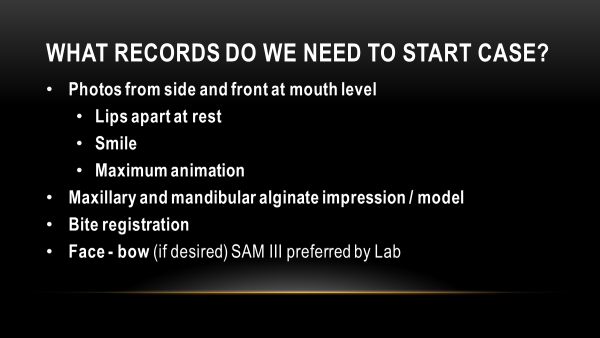 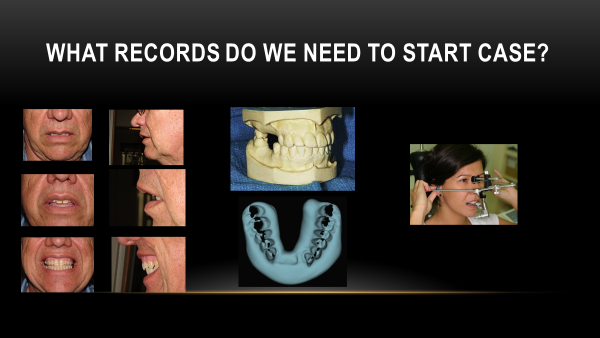 